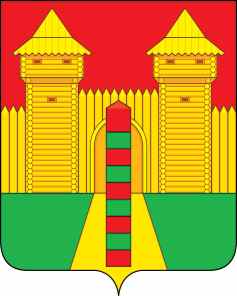 АДМИНИСТРАЦИЯ  МУНИЦИПАЛЬНОГО  ОБРАЗОВАНИЯ «ШУМЯЧСКИЙ   РАЙОН» СМОЛЕНСКОЙ  ОБЛАСТИПОСТАНОВЛЕНИЕот 19.12.2023г. № 588          п. ШумячиО заключении муниципального контракта с единственным подрядчиком В соответствии с Уставом муниципального образования «Шумячский район» Смоленской области, Постановлением Правительства Смоленской области от 08.12.2023 № 173 «О внесении изменений в постановление Администрации Смоленской области от 21.03.2022 № 146», пунктом 4 части 1 статьи 93 Федерального Закона «О контрактной системе в сфере закупок товаров, работ, услуг для обеспечения государственных и муниципальных нужд» от 05.04.2013 г. №44-ФЗАдминистрация муниципального образования «Шумячский район» Смоленской области П О С Т А Н О В Л Я Е Т: Заключить с единственным подрядчиком – муниципальным унитарным предприятием «Шумячская машинно-технологическая станция» муниципального образования «Шумячский район» Смоленской области (МУП «Шумячская МТС) муниципальный контракт на выполнение работ по содержанию автомобильных дорог местного значения на территории Шумячского района Смоленской области.Провести работы по содержанию автомобильных дорог местного значения на территории Шумячского района Смоленской области протяженностью 113,9 км.Установить цену муниципального контракта на выполнение работ по содержанию автомобильных дорог местного значения на территории Шумячского района Смоленской области в размере 500 000 (пятьсот тысяч) рублей 00 копеек.Срок исполнения муниципального контракта на выполнение работ по содержанию автомобильных дорог местного значения на территории Шумячского района Смоленской области: до 30 марта 2024 года.Подрядчик имеет возможность привлечь для исполнения работ по муниципальному контракту на выполнение работ по содержанию автомобильных дорог местного значения на территории Шумячского района Смоленской области субподрядчиков.6. Настоящее постановление вступает в силу со дня его подписания. И.п. Главы муниципального образования «Шумячский район» Смоленской области                 Д.А. Каменев